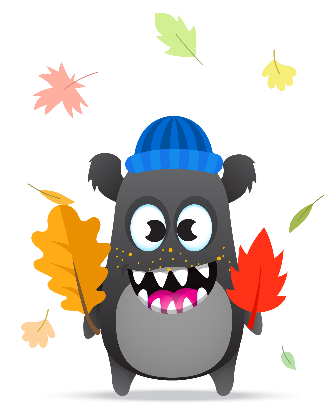 Zin van de dag: 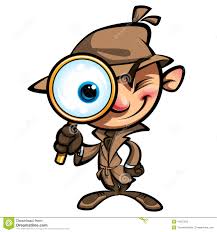 Los op. 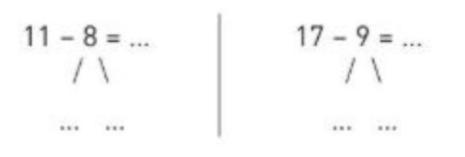 Deze ochtend heeft mama 40 pannenkoeken en 8 wafels gebakken.         Hoeveel gebakjes heeft ze gebakken?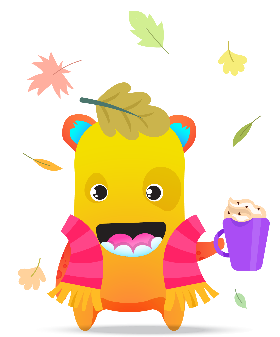 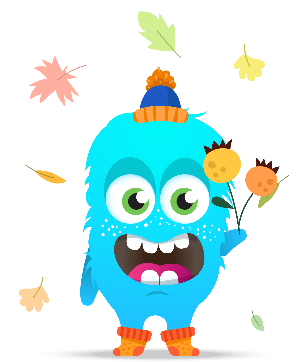 Ik reken uit: …… + ……  = ……         Mama heeft ……. Gebakjes gebakken deze ochtend.Oefening in de kijker